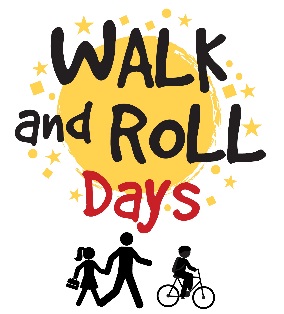 Walk and Roll Volunteers Needed!(Name of School) has a successful Walk and Roll program!Let’s keep it going!We walk and roll because it:is healthyis fundecreases pollutionreduces trafficHere’s what you’d help with (choose one or more):____ Tally teacher’s counts of # of students who walked and rolled each Walk/Roll Day beginning on (insert date of first Walk/Roll Day)____  Award classes with the most walk and rollers The Golden Sneaker trophy ____Help hand out promotional items on Walk & Roll Days____Make copies, bundle and distribute fliersIf you can help, please contact (name and contact info of school champion).Or return the bottom portion of this form to the school office.*****************************************************************************PARENT VOLUNTEERS NEEDED TO ASSIST WITH WALK AND ROLL!  TO HELP, PLEASE FILL OUT INFORMATION BELOW AND RETURN FORM TO THE SCHOOL OFFICE: Name_________________________________Child’s Name________________grade______Phone________________________________Email__________________________________This project is supported by the Metropolitan Transportation Commission’s One Bay Area Grant Program and Measure M Transportation Tax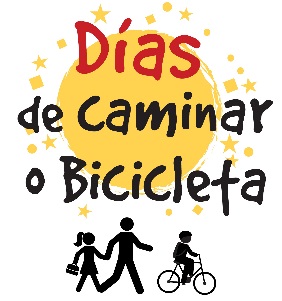 ¡Necesitamos voluntarios para Caminar Y Rodar! (Nombre de escuela) tiene un programa exitoso llamado “Caminar y Rodar.” ¡Vamos a mantenerlo que viene!Caminamos y rodamos porque:es saludablees divertidodisminuye la contaminaciónReduce el tráficoEsto sería como Usted nos ayudaría: ____ Calculara cuántos maestros tenían estudiantes que caminaron o rodaron cada “Walk & Roll Day” comenzando (la fecha del primer “Walk & Roll Day”)____ Conceder el trofeo a la clase que tuvo más caminantes o rodantes con el “Zapato de Oro” ____Ayude a repartir artículos promocionales durante “Walk & Roll Days”____Sacar copias, poner en ordén y distribuir volantesSi usted puede ayudar, por favor póngase en contacto con (Nombre e información de contacto del campeón de la escuela)O devuelva la parte a continuación de este formulario a la oficina de la escuela.*************************************************************************** PADRES VOLUNTARIOS SE NECESITAN PARA AYUDAR CON “¡Caminar y Rodar!” Si gustaría ayudar, por favor llene la información a continuación y devuelvela A LA OFICINA DE LA ESCUELANombre	Nombre de hij@	Grado Teléfono	correo electrónico                                                                                                                                       Este proyecto recibe el apoyo del programa de concesiones One Bay Area de la Comisión Metropolitana de Transportion                            y al transporte de la Medida M